ANALISIS  FAKTOR- FAKTOR YANG  MEMPENGARUHI  AUDITOR SWITCHING PADA  PERUSAHAAN MANUFAKTUR  YANG  TERDAFTARDI BURSA  EFEK  INDONESIATAHUN  2015-2017Diajukan OlehNama: Angela  NIM: 34140082Skripsi Diajukan sebagai salah satu syarat untuk Memperoleh gelar Sarjana Akuntansi Program Studi AkuntansiKonsentrasi Pemeriksaan Akuntansi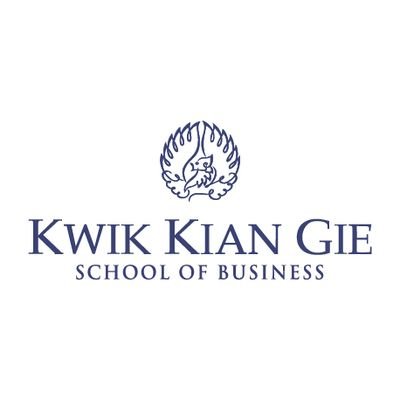 INSTITUT BISNIS DAN INFORMATIKA KWIK KIAN GIEJAKARTA AGUSTUS 2019